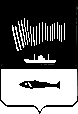 АДМИНИСТРАЦИЯ ГОРОДА МУРМАНСКАП О С Т А Н О В Л Е Н И Е09.02.2017      	                                                                                             № 306          Об утверждении состава рабочей группы по развитию негосударственного (немуниципального) сектора услуг в социальной сфере в городе Мурманске (в ред. постановлений от 06.02.2018 № 275, от 05.04.2018 № 938, 
от 29.10.2018 № 3737, от 06.04.2020 № 912, от 28.01.2021 № 151)В соответствии с постановлением администрации города Мурманска от 07.02.2017 № 277 «О создании рабочей группы по развитию негосударственного (немуниципального) сектора услуг в социальной сфере в городе Мурманске» п о с т а н о в л я ю:1. Утвердить состав рабочей группы по развитию негосударственного (немуниципального) сектора услуг в социальной сфере в городе Мурманске согласно приложению к настоящему постановлению.2. Отделу информационно-технического обеспечения и защиты информации администрации города Мурманска (Кузьмин А.Н.) разместить настоящее постановление с приложением на официальном сайте администрации города Мурманска в сети Интернет.3. Контроль за выполнением настоящего постановления возложить на заместителя главы администрации города Мурманска Левченко Л.М.Состав рабочей группы по развитию негосударственного (немуниципального) сектора услуг в социальной сфере в городе МурманскеПри невозможности участия в работе секретаря рабочей группы производится замена:При невозможности участия в работе членов рабочей группы производится замена:                                                     .Временно исполняющий полномочияглавы администрации города МурманскаА.Г. ЛыженковПриложение к постановлению администрации города Мурманскаот 09.02.2017 № 306 (в ред. постановлений от 06.02.2018 № 275, от 05.04.2018 № 938, от 29.10.2018 № 3737, 
от 06.04.2020 № 912, 
от 28.01.2021 № 151)Левченко Л.М.      –  Левченко Л.М.      –  заместитель главы администрации города Мурманска– председатель рабочей группыКанаш И.С.           –  Канаш И.С.           –  председатель комитета по экономическому развитию администрации города Мурманска– заместитель председателя рабочей группыКондрашова М.В.  – Кондрашова М.В.  – ведущий специалист отдела стратегического планирования, целевых программ и международного сотрудничества комитета по экономическому развитию администрации города Мурманска – секретарь рабочей группыЧлены рабочей группы:Члены рабочей группы:Члены рабочей группы:Члены рабочей группы:Андрианов В.Г. –председатель комитета по образованию администрации города Мурманскапредседатель комитета по образованию администрации города МурманскаБережный К.Н.–председатель комитета по физической культуре и спорту администрации города Мурманскапредседатель комитета по физической культуре и спорту администрации города МурманскаНаймушина Е.Э.–председатель комитета по культуре администрации города Мурманскапредседатель комитета по культуре администрации города МурманскаПечкарева Т.В.–председатель комитета по социальной поддержке, взаимодействию с общественными организациями и делам молодежи администрации города Мурманска  председатель комитета по социальной поддержке, взаимодействию с общественными организациями и делам молодежи администрации города Мурманска  Синякаев Р.Р.–заместитель главы администрации города Мурмансказаместитель главы администрации города МурманскаУмушкина О.В.–начальник управления финансов администрации Мурмансканачальник управления финансов администрации МурманскаКондрашовой М.В.–Березиной М.Н. –начальником отдела стратегического планирования, целевых программ и международного сотрудничества комитета по экономическому развитию администрации города Мурманска Андрианова В.Г. –Кочневой Н.П.  –заместителем председателя комитета по образованию администрации города Мурманска Бережного К.Н.–Блохиным Д.В.  –заместителем председателя комитета по физической культуре и спорту администрации города Мурманска Наймушиной Е.Э.–Гуляевой Н.В.   –начальником отдела организации и обеспечения деятельности учреждений культуры и дополнительного образования детей комитета по культуре администрации города МурманскаПечкаревой Т.В. –Бертс М.Д.         –начальником отдела общественных связей и шефской работы комитета по социальной поддержке, взаимодействию с общественными организациями и делам молодежи администрации города МурманскаУмушкиной О.В.–Болотских И.П   –заместителем начальника управления финансов администрации города Мурманска